Всероссийскаяконференция-конкурс студентов и аспирантов горно-геологического, нефтегазового, энергетического, машиностроительного и металлургического профиля (далее – конференция-конкурс) проводится в Санкт-Петербургском горном университете в период с 27 по 29 марта 2019 года.Санкт-Петербургский горный университет - первое в России высшее техническое учебное заведение, основанное Указом императрицы Екатерины II 21 октября (1 ноября) 1773 г. как воплощение идей Петра I и М.В. Ломоносова о подготовке инженерных кадров для развития горно-заводского дела.В настоящее время Горный университет реализует все уровни высшего профессионального образования с присвоением квалификации бакалавр, магистр, дипломированный специалист для крупнейших российских и зарубежных компаний, занимающихся прогнозом, поисками, разведкой, разработкой и переработкой важнейших видов полезных ископаемых - нефти, газа, руд благородных, цветных и редких металлов, алмазов, драгоценных камней.На 7 факультетах ведется подготовка специалистов в области промышленного и гражданского строительства, горного машиностроения, энергетики, газораспределения, отраслевой экономики, безопасности производств, геоэкологии.Традиционными вузами-участниками конференции-конкурса являются: Альметьевский государственный нефтяной институт, Башкирский государственный университет, Белгородский государственный национальный исследовательский университет, Белгородский государственный технологический университет им. В.Г. Шухова, Инженерная школа природных ресурсов Национального исследовательского Томского политехнического университета, Иркутский национальный исследовательский технический университет, Казанский национальный исследовательский технологический университет, Казанский (Приволжский) федеральный университет, Магнитогорский государственный технический университет имени Г.И. Носова, Московский государственный университет имени М.В. Ломоносова, Московский физико-технический институт (государственный университет), Национальный исследовательский технологический университет «МИСиС», Норильский государственный индустриальный институт, Пермский национальный исследовательский политехнический университет, Российский государственный университет нефти и газа (национальный исследовательский университет) имени И.М. Губкина, Российский государственный геологоразведочный университет имени Серго Орджоникидзе, Рыбинский государственный авиационный технический университет имени П.А. Соловьева, Самарский государственный технический университет, Северный (Арктический) федеральный университет имени М.В. Ломоносова, Сибирский государственный университет геосистем и технологий, Сибирский государственный индустриальный университет, Сибирский федеральный университет, Тверской государственный технический университет, Тюменский индустриальный университет, Уральский государственный горный университет, Уфимский государственный нефтяной технический университет, Южно-Российский государственный политехнический университет (НПИ) им. М.И. Платова и другие вузы.МЕСТО ПРОВЕДЕНИЯ КОНФЕРЕНЦИИ-КОНКУРСАСанкт-Петербургский горный университет, 199106, Россия, г. Санкт-Петербург, 21-я линия Васильевского острова, д. 2УСЛОВИЯ УЧАСТИЯ Конференция-конкурс проходит в форме научных докладов по профильной тематике (приложение 1). Демонстрационное сопровождение докладов осуществляется с помощью средств мультимедиа.Участники конференции: студенты выпускного курса (бакалавриат и специалитет), магистранты 2 года обучения, аспиранты 1-2 года очной формы обучения.Желающим принять участие в конференции-конкурсе необходимо в срок до 22 февраля 2019 г. направить по электронной почте в Оргкомитет:карточку участника (приложение 2);тезисы докладов в электронном виде (по e-mail) объемом не более 1 страницы (приложение 3).	Необходимо уточнить получение Оргкомитетом высланных Вами материалов по контактному телефону: +7 (812) 328-84-96.ВНИМАНИЕ! По результатам конкурсного отбора на сайте Горного университета до 04 марта 2019 года будут размещены 
списки участников конференции-конкурса 2019 года. Участникам конференции-конкурса, прошедшим конкурсный отбор, будут разосланы официальные приглашения в течение 5 рабочих дней после опубликования списков.УСЛОВИЯ ПРОЖИВАНИЯДля участников и сопровождающих лиц с 26 по 30 марта 2019 г. предусмотрено бесплатное проживание в гостинице Санкт-Петербургского горного университета. Все остальные дни оплачиваются участниками самостоятельно.ВНИМАНИЕ! Для предоставления бесплатного проживания, участники и сопровождающие лица конференции-конкурса должны сообщить в Оргкомитет точные даты своего приезда и отъезда.В дни проведения конференции-конкурса для участников и 
сопровождающих лиц предусмотрен трансфер от гостиницы до Санкт-Петербургского горного университета и обратно.Оплата проезда к месту проведения конференции-конкурса и обратно производится за счет вузов-участников.ВАЖНЫЕ ДАТЫ22 февраля – окончание приема заявок для участия04 марта – завершение работы конкурсной комиссии, опубликование списка участников на сайте Горного университета13 марта – формирование и рассылка официальных приглашений участникам конференции-конкурса26 марта – регистрация участников с 900до 1800 в Санкт-Петербургском горном университете в ауд. 1164 (вход в университет с набережной р. Невы)27 марта – регистрация участников с 800до 1000 в Санкт-Петербургском горном университете в ауд. 1164 (вход в университет с набережной р. Невы), открытие конференции-конкурса, заседание секций28 марта –продолжение секционных заседаний, круглые столы29 марта – подведение итогов конференции-конкурса, награждение победителей30 марта – отъезд участников конференции-конкурсаМинистерство науки и высшего образованияРоссийской Федерациифедеральное государственное бюджетное образовательноеучреждение высшего образованияСанкт-Петербургский горный университетВСЕРОССИЙСКАЯ КОНФЕРЕНЦИЯ-КОНКУРС СТУДЕНТОВ И АСПИРАНТОВ 27 – 29 марта 2019 г.ИНФОРМАЦИОННОЕ СООБЩЕНИЕ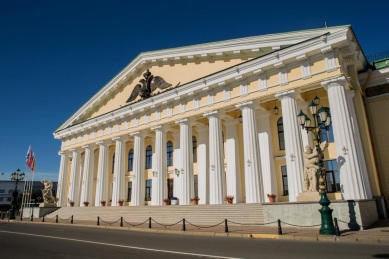 Санкт-Петербург2019Приложение 1ПЕРЕЧЕНЬ СЕКЦИЙ И СПЕЦИАЛИЗАЦИЙ (НАПРАВЛЕНИЙ) ВСЕРОССИЙСКОЙ КОНФЕРЕНЦИИ-КОНКУРСА СТУДЕНТОВ И АСПИРАНТОВ Приложение 2КАРТОЧКА УЧАСТНИКА ВСЕРОССИЙСКОЙ КОНФЕРЕНЦИИ-КОНКУРСА СТУДЕНТОВ И АСПИРАНТОВ Приложение 3ТРЕБОВАНИЯ К ОФОРМЛЕНИЮ ТЕЗИСОВСостав тезисов: Ф.И.О. автора, полное название вуза, название тезисов (на русском языке), Ф.И.О. автора, полное название вуза, название тезисов (на английском языке), собственно текст, Ф.И.О. ученая степень, звание научного руководителя. Текст тезисов представляется в формате MSWord (doc, docx).Объем тезисов не должен превышать одной страницы.Используемый размер бумаги А4, формат набора 16 х 24,5 см (параметры страницы: верхнее поле – 2,9; нижнее - 2,9; левое - 2,5; правое - 2,5, колонтитул – 2,2). Для создания полосы набора необходимо задать следующие стили:Стиль основного текста: шрифт набора - TimesNewRoman, размер шрифта - 12 кегль, обычный, межстрочный интервал - одинарный; абзацный отступ - 1,25 см; автоматический перенос слов; выравнивание - по ширине (только автоматически! в данном случае недопустимо использование пробелов, табуляции и т.д). Стиль заголовков - полужирный, 12 кегль, TimesNewRoman, по центру, без переносов.Тезисы печатаются в авторской редакции!ПРИМЕР ОФОРМЛЕНИЯ ТЕЗИСОВВИЛИНСКАЯ М.А.Санкт-Петербургский горный университетЭКОНОМИЧЕСКАЯ ОЦЕНКА РЕЗЕРВНОГО ФОНДА НЕФТЕПРОДУКТОВ НА ТЕРРИТОРИИ СЕВЕРО-ЗАПАДА РОССИИVILINSKAYA M.A.St. Petersburg Mining UniversityECONOMIC ASSESSMENT OF THE RESERVE FUND FOR OIL PRODUCTS IN THE TERRITORY OF THE NORTH-WEST OF RUSSIAВ работе предлагается обоснование и экономическая оценка создания и использования резервного фонда нефтепродуктов на территории Северо-Запада России…Научный руководитель: д.э.н., профессор Д.А. ПетровКОНТАКТЫ ОРГКОМИТЕТААдрес Оргкомитета: 199106, Россия, г. Санкт-Петербург, Васильевский остров, 21 линия, д. 2.Контактный телефон:+7 (812) 328-84-96E-mail: nirs@spmi.ruБолее подробная информация о конференции-конкурсе размещена на сайте Горного университета: http://www.spmi.ruПроезд от метро «Приморская» до Горного университета:автобус: №1, 7; троллейбус: № 10маршрутное такси: №309, №359, № 690№ п/пНазвание специализации / направленияСЕКЦИЯ 1. «Поиск и разведка месторождений полезных ископаемых»СЕКЦИЯ 1. «Поиск и разведка месторождений полезных ископаемых»Геологическая съемка, поиски и разведка МПИПоиски и разведка подземных вод и инженерно-геологические изысканияГеология нефти и газаПрикладная геохимия, петрология, минералогияГеофизические методы поисков и разведки МПИСейсморазведкаСЕКЦИЯ 2. «Комплексное освоение месторождений твердых полезных ископаемых, безопасность горного производства и инженерная защита окружающей среды»СЕКЦИЯ 2. «Комплексное освоение месторождений твердых полезных ископаемых, безопасность горного производства и инженерная защита окружающей среды»Подземная разработка пластовых месторожденийПодземная разработка рудных месторожденийОткрытые горные работыВзрывное делоБезопасность технических процессов и производств Горнопромышленная экологияИнженерная защита окружающей средыСЕКЦИЯ 3. «Комплексное освоение  нефтегазовых месторождений и транспортировка углеводородного сырья»СЕКЦИЯ 3. «Комплексное освоение  нефтегазовых месторождений и транспортировка углеводородного сырья»Разработка и эксплуатация нефтяных и газовых месторожденийБурение скважинПроектирование, сооружение и эксплуатация газонефтепроводов и газонефтехранилищСЕКЦИЯ 4. «Современные технологии обеспечения строительства зданий, сооружений и объектов минерально-сырьевого комплекса»СЕКЦИЯ 4. «Современные технологии обеспечения строительства зданий, сооружений и объектов минерально-сырьевого комплекса»Шахтное и подземное строительствоМаркшейдерское делоИнженерная геодезияГородской кадастрСЕКЦИЯ 5. «Металлургия. Физические и химические технологии переработки минерального и углеводородного сырья»СЕКЦИЯ 5. «Металлургия. Физические и химические технологии переработки минерального и углеводородного сырья»Металлургия Обогащение полезных ископаемыхХимическая технологияПереработка нефти и газаАвтоматизация технологических процессов и производствОборудование нефтегазопереработкиСЕКЦИЯ 6. «Оборудование, транспортное обслуживание и энергоэффективность производств минерально-сырьевого комплекса»СЕКЦИЯ 6. «Оборудование, транспортное обслуживание и энергоэффективность производств минерально-сырьевого комплекса»Электроэнергетика и электротехникаПриборостроениеМашиностроениеТехнологические машины и оборудование Теплотехника и теплоэнергетикаТранспортные системы горного производстваСЕКЦИЯ 7. «Экономические механизмы инновационного развития»СЕКЦИЯ 7. «Экономические механизмы инновационного развития»ЭкономикаМенеджментСистемный анализ и управлениеИнформационный анализ и вычислительная техникаФ.И.О. студента (полностью)Наименование вуза (полностью)ФакультетУровень высшего образования (бакалавр, специалист, магистрант, аспирант)Название секцииНазвание и шифр подсекции по теме докладаНазвание докладаФ.И.О. (полностью), ученая степень,звание и должность научного руководителяАдрес фактического места проживанияE-mail и контактные телефоныДостижения:1. Средний балл2. Список опубликованных научных работ3. Количество заявок на изобретения и патентов4. Участие в конкурсах, конференциях, грантах и т.д.